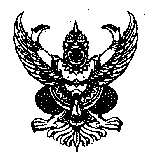 ที่  อว ๖๙.(เลขต้นสังกัด).../				           มหาวิทยาลัยแม่โจ้๖๓ หมู่ ๔ ตำบลหนองหาร อำเภอสันทราย จังหวัดเชียงใหม่   ๕๐๒๙๐         			                                         พฤษภาคม  ๒๕๖๓เรื่อง  ขอนำส่งข้อเสนอโครงการ “........................................................................................................................”เรียน  ...........(ชื่อแหล่งทุน).........อ้างถึง ........(หนังสือแจ้ง/ประกาศรับทุน)..................................................................สิ่งที่ส่งมาด้วย   1. ข้อเสนอโครงการ				จำนวน .... ชุด2. เอกสารประกอบการยื่นข้อเสนอโครงการ	จำนวน .... ชุดตามหนังสือที่อ้างถึง .....ชื่อหน่วยงาน/คณะ....  มหาวิทยาลัยแม่โจ้ มีความประสงค์ขอยื่นข้อเสนอขอบรับการสนับสนุนจาก.....ชื่อแหล่งทุน.....................................โครงการวิจัยเรื่อง “...........ชื่อโครงการ...........................................” นั้นในการนี้ มหาวิทยาลัยแม่โจ้  ขอนำส่งเอกสารประกอบการยื่นขอรับทุนสนับสนุนจากหน่วยงานของท่าน ทั้งนี้ได้จัดส่งเอกสารสำคัญเพื่อประกอบการยื่นข้อเสนอโครงการ ดังรายละเอียดปรากฎตามสิ่งที่ส่งมาด้วย1-2จึงเรียนมาเพื่อโปรดทราบและพิจารณาดำเนินการต่อไป	ขอแสดงความนับถือ      					    (ผู้ช่วยศาสตราจารย์พาวิน  มะโนชัย)                                                        รักษาการแทนรองอธิการบดี ปฏิบัติการแทน                                                                 อธิการบดีมหาวิทยาลัยแม่โจ้คณะ .....ต้นสังกัด..............โทรศัพท์ ...ต้นสังกัด..........โทรสาร .....ต้นสังกัด.........